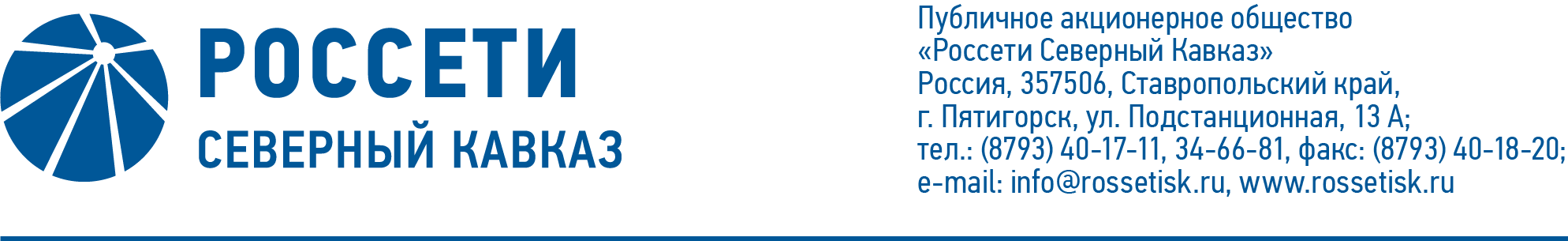 ПРОТОКОЛ № 161заседания Комитета по стратегии Совета директоров
ПАО «Россети Северный Кавказ»Место подведения итогов голосования: Ставропольский край, г. Пятигорск,                    ул. Подстанционная, дом 13а, ПАО «Россети Северный Кавказ».Дата проведения заседания: 12.11.2020.Форма проведения заседания: заочное голосование (опросным путем).Дата составления протокола: 13.11.2020.Всего членов Комитета по стратегии Совета директоров ПАО «Россети Северный Кавказ» - 5 человек.В заочном голосовании приняли участие (получены опросные листы) члены Комитета по стратегии: Гончаров Ю.В., Дынькин П.Б., Капитонов В.А., Павлов А.И.Кворум имеется.ПОВЕСТКА ДНЯ:1. Об избрании заместителя председателя Комитета по стратегии Совета директоров ПАО «Россети Северный Кавказ».2. О рекомендациях Совету директоров ПАО «Россети Северный Кавказ» по вопросу «Об управлении ключевыми операционными рисками ПАО «Россети Северный Кавказ» в 2019 году».ИТОГИ ГОЛОСОВАНИЯ И РЕШЕНИЯ, ПРИНЯТЫЕПО ВОПРОСАМ ПОВЕСТКИ ДНЯ:Вопрос №1: Об избрании заместителя председателя Комитета по стратегии Совета директоров ПАО «Россети Северный Кавказ».Решение:Избрать заместителем председателя Комитета по стратегии Совета директоров ПАО «Россети Северный Кавказ» Павлова Алексея Игоревича – начальника Департамента стратегии ПАО «Россети».Голосовали «ЗА»: Гончаров Ю.В., Дынькин П.Б., Капитонов В.А.,                           Павлов А.И.«ПРОТИВ»: нет.«ВОЗДЕРЖАЛСЯ»: нет.Решение принято единогласно.Вопрос №2: О рекомендациях Совету директоров ПАО «Россети Северный Кавказ» по вопросу «Об управлении ключевыми операционными рисками ПАО «Россети Северный Кавказ» в 2019 году».Решение:«Рекомендовать Совету директоров ПАО «Россети Северный Кавказ» принять следующее решение:«1.	Принять к сведению отчет об управлении ключевыми операционными рисками ПАО «Россети Северный Кавказ» в 2019 году в соответствии с приложением ___ к настоящему решению Совета директоров Общества.2.	Отметить реализацию шести ключевых операционных рисков 
(КОР-001, КОР-002, КОР-003, КОР-008, КОР-009, КОР-010)».Голосовали «ЗА»: Гончаров Ю.В., Дынькин П.Б., Капитонов В.А.,                           Павлов А.И.«ПРОТИВ»: нет.«ВОЗДЕРЖАЛСЯ»: нет.Решение принято единогласно.*-хранится в электронном виде.Председатель Комитета 						      В.А. КапитоновСекретарь Комитета 							      Н.В. ТолмачеваПриложение:Опросные листы членов Комитета по стратегии, принявших участие в голосовании*.